１　三角形の相似条件を書き出してみましょう。　①　②　③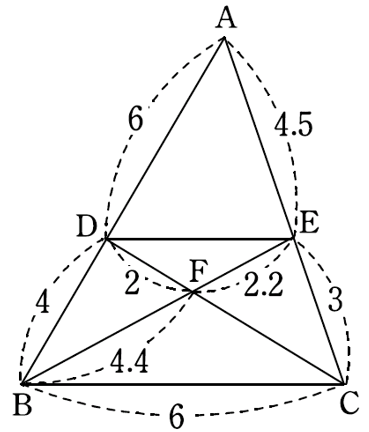 ２　次の問いを解きましょう。①　△　　　　　∽　△　　　　　　　相似条件〔　　　　　　　　　　　　　　　　　　　　〕　②　△　　　　　∽　△　　　　　　　相似条件〔　　　　　　　　　　　　　　　　　　　　〕　③　△　　　　　∽　△　　　　　　　相似条件〔　　　　　　　　　　　　　　　　　　　　〕